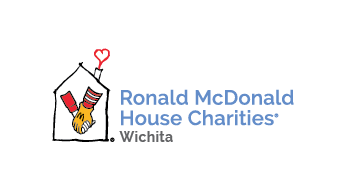 RONALD MCDONALD HOUSE CHARITIES®  WICHITAGRANT FOLLOW-UP REPORTReport Due Date:  August 31, 2021SECTION A:Organization completing report: Address:Contact Person:Email Address:Telephone No.:Grant Amount:				Purpose of Funding:This report covers the time period of:Your signature:Your title:Date:Return to: Grant Administrator, RMHC Wichita, 551 N Hillside, Suite 100, Wichita, KS  67214SECTION B:  (Answer all of the following questions, attaching additional documentation if needed.)RESOURCES1. Please provide a detailed list of expenses related to this grant.  Attach copies of all related receipts and proof of payment.2.Provide an explanation of any grant dollars not spent and/or any dollars spent differently than originally projected as previously stated in the grant agreement, any funds misused or not used must be returned.3. Has this grant been instrumental in attracting additional support in the form of people, goods, services or publicity?  If so, describe.COOPERATIONDescribe how cooperative efforts with other institutions or groups involved in planning, implementing, funding and/or evaluating this project/grant affected your outcome.RESULTS1.What difference did this project/grant make and how do you know?  What have been your methods of evaluating success of the project?Include information about participant outcomes and, if appropriate, satisfaction.Has the need been met or the problem solved?Please include updated information about the number of people served, new programs or opportunities, etc.2.We understand that variance from the original project plans often occurs.  In what ways did the project vary from your initial plan?  Describe how and why.  Have there been major changes in the timetables for the project development, implementation and completion?  What were the reasons for such changes?FUTUREWhat is your vision of this project over the next three years?  If applicable, include plans and rationale for ongoing funding, expansion, replication or termination.